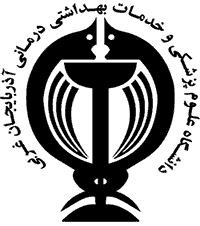 دانشگاه علوم پزشکی و خدمات بهداشتی و درمانی آذربایجان غربیدانشکده پیراپزشکیاینجانب .......................................... دانشجوی مقطع .................................. رشته ........................................... متعهد می‌شوم:در جمع‌آوری داده‌ها و نگارش پایان‌نامه خود اصول اخلاق در پژوهش را به‌طور کامل رعایت نموده و از انجام موارد غیراخلاقی همچون جعل (Fabrication) یا دست‌کاری (Falsification) داده‌ها، سرقت علمی/ادبی (Plagiarism) و انتشار همپوشان نتایج (Duplicate production) جدا خودداری نمایم.از نرم‌افزار Endnote برای نوشتن منابع (کلیه منابع انگلیسی نوشته شود) استفاده نموده و فایل اصل یا حداقل خلاصه مربوط به هر منبع را به‌طور مناسب به فایل منابع خود در Endnote لینک داده و آن‌ها را در اختیار استاد راهنما/ راهنمای اول قرار دهم.داده‌های مربوط به پایان‌نامه خود را در نرم‌افزار مورداستفاده به‌طور دقیق کدبندی نموده و از برچسب مناسب برای شناسایی آن‌ها استفاده نمایم، طوری که هر فرد دیگری امکان تجزیه‌وتحلیل آن را داشته باشد و نسخه‌ای از فایل داده‌های مربوطه را در یک دیسک فشرده به‌طور کامل به استاد راهنما/راهنمای اول تحویل دهم.اصل تمام داده‌های جمع‌آوری‌شده (اعم از پرسشنامه، رضایت‌نامه آگاهانه و مصاحبه‌های پیاده شده و ....) را حداقل به مدت پنج سال به‌طور مناسب نگهداری نموده (با رعایت کلیه اصول مربوط به محرمانه نگه‌داشتن داده‌های جمع‌آوری‌شده) و در صورت درخواست استاد راهنما یا مسئولین دانشگاه بلافاصله آن‌ها را تحویل دهم.به‌هیچ‌عنوان از داده‌های پایان‌نامه خود بدون مجوز کتبی استاد راهنما/استاد راهنمای اول برای نوشتن مقاله و یا شرکت در همایش‌ها استفاده نکنم.در هرگونه انتشار مربوط به داده‌های جمع‌آوری‌شده در قسمت وابستگی سازمانی (Affiliation) مربوط به اینجانب نام مرکز تحقیقات دانشگاه علوم پزشکی ارومیه و در قسمت تشکر و قدردانی (Acknowledment) جمله «این مقاله بر اساس داده‌های مربوط به پایان‌نامه دانشجویی مقطع کارشناسی ارشد/دکتری تخصصی نگارش شده است» را ذکر نمایم.تبصره: دانشجو تا کسب امتیاز لازم جهت دفاع باید وابستگی سازمانی خود دانشکده ........................دانشگاه علوم پزشکی ارومیه را قید نموده و به‌جز مراکز تحقیقاتی وابسته به دانشگاه علوم پزشکی ارومیه، نام دانشگاه یا مرکز دیگری را ذکر ننماید. وابستگی سازمانی مقالات بعدی با نظر استاد راهنما/راهنمای اول می‌تواند سایر مؤسسات باشد.این فرم باید در 3 نسخه تهیه شود (یک نسخه برای استاد راهنما، یک نسخه برای معاونت پژوهشی و یک نسخه برای دانشجو). تکمیل و تحویل این فرم به معاونت پژوهشی دانشکده قبل از اخذ معرفی دانشجو به مراکز جمع‌آوری داده‌ها ضروری است.امضا دانشجوتاریخاینجانب ................................. استاد راهنما/استاد راهنمای اول دانشجو آقا / خانم ............................................ فرم مربوط به تعهدنامه امضا شده را از ایشان تحویل گرفتم.